РОССИЙСКАЯ ФЕДЕРАЦИЯКАРАЧАЕВО-ЧЕРКЕССКАЯ РЕСПУБЛИКАУПРАВЛЕНИЕ ОБРАЗОВАНИЯАДМИНИСТРАЦИИ УСТЬ-ДЖЕГУТИНСКОГО МУНИЦИПАЛЬНОГО РАЙОНАПРИКАЗ 08.10.2019г.                             г. Усть-Джегута                                  №82Об определении сроков и мест регистрации                                                                                     для участия в написании итогового сочинения (изложения)                                                                в Усть-Джегутинском муниципальном районе в 2019-2020 учебном году        На основании приказа Министерства образования и науки Карачаево-Черкесской Республики от 26.09.2019 года №743 «Об определении сроков и мест регистрации для участия в написании итогового сочинения (изложения) в Карачаево-Черкесской Республике в 2019-2020 учебном году» и в целях определения сроков и мест регистрации   для участия в написании итогового сочинения (изложения)   в Усть-Джегутинском муниципальном районе в 2019-2020 учебном годуПРИКАЗЫВАЮ: 1.Главному специалисту Управления образования:1.1 обеспечить условия для регистрации участников итогового сочинения (изложения) в Усть-Джегутинском муниципальном районе в 2019-2020 учебном году (приложение );1.2. разместить информацию о сроках и местах регистрации для участия в написании итогового сочинения (изложения) в Усть-Джегутинском муниципальном районе в 2019-2020 учебном году в средствах массовой информации, на сайте  Управления образования и общеобразовательных организаций.        2.Руководителям общеобразовательных учреждений довести данный приказ до сведения педагогической общественности, выпускников, родителей (законных представителей).         3.Контроль за исполнением настоящего приказа оставляю за собой.     И.о. Начальника Управления образования         А.М.Мамаева                                              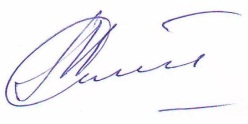                                                                                      Приложение 1                                                              к приказу Управления образования              администрации Усть-Джегутинского                    муниципального района                                                                                                                                                             № 82  от 08 .10.2019 г       Сроки и места регистрации для участия в написании итогового сочинения (изложения) различных категорий участников в Усть-Джегутинском муниципальном районе в 2019-2020 учебном годуСроки подачи заявленияМеста регистрации     И.о. Начальника Управления образования         А.М.Мамаева                                              Срок проведения итогового сочинения (изложения)Срок подачи заявленияосновной - 4 декабря 2019 годадо 20 ноября 2019 годадополнительный - 5 февраля 2020 годадо 22 января 2020 годадополнительный - 6 мая 2020 годадо 22 апреля 2020 годаКатегория участников итогового сочинения (изложения)Места регистрации на сдачу итогового сочинения (изложения) и места ознакомления с результатамиОбучающиеся XI (XII) классов образовательных организаций Усть-Джегутинского муниципального района, осуществляющих образовательную деятельность по имеющим государственную аккредитацию образовательным программам среднего общего образования (далее – выпускники текущего года); лица, допущенные к ГИА в предыдущие годы, но не прошедшие ГИА (далее – выпускники, не прошедшие ГИА)Образовательные организации Усть-Джегутинского муниципального рай, в которых обучающиеся осваивают (осваивали) образовательные программы среднего общего образованияЛица, освоившие образовательные программы среднего общего образования в предыдущие годы, имеющие документ об образовании, подтверждающий получение среднего общего образования; лица, имеющие среднее общее образование, полученное в иностранных организациях, осуществляющих образовательную деятельность (далее вместе – выпускники прошлых лет)Управление образования администрации Усть-Джегутинского муниципального района, г.Усть-Джегута, Богатырева,31Лица, получающие среднее общее образование в иностранных организациях, осуществляющих образовательную деятельность (далее – иностранные ОО)Управление образования администрации Усть-Джегутинского муниципального районаг.Усть-Джегута, Богатырева,31Лица, обучающиеся по образовательным программам среднего профессионального образования, не имеющие среднего общего образования (далее – обучающиеся СПО)Управление образования администрации Усть-Джегутинского муниципального районаг.Усть-ДжегутаБогатырева,31